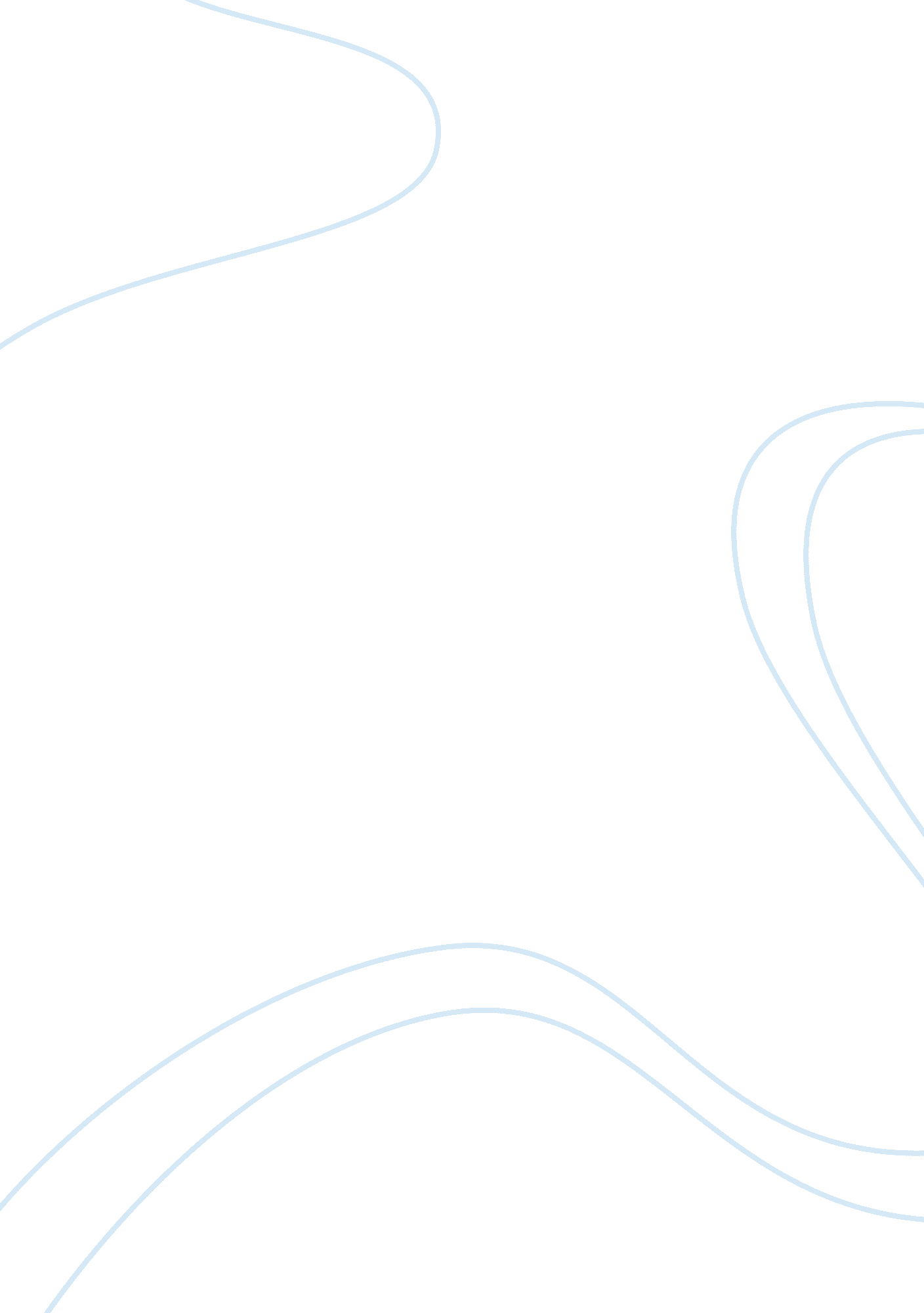 The medicinal services of coal mineworkersBusiness, Industries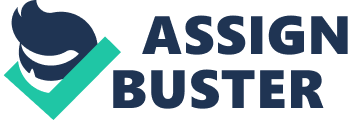 General wellbeing ways to deal with the medicinal services of coal mineworkers is a standout amongst the most imperative issues in creating nations like India and China, which are the fundamental coal maker nations over the world. China delivered around 3. 6 billion tons of coal in 2012, 47% of the world’s aggregate coal generation and India created roughly 605Mt of coal in 2012, after this reality it turned into the third greatest coal maker on the planet. Additionally the essential actuality is that, Coal speaks to around 68% of India’s power age. Coal excavators are people who work and spend the dominant part of their day burrowing and burrowing coal from the mines. This sort of life and working style can have genuine negative effect on their wellbeing and may even prompt their passings. These days, the number loss of life of diggers from China, India and other creating nations as opposed to created nations, for instance loss of life of excavators in USA is expanding. The primary driver of death are accidents, disaster, there are a great deal of executed diggers with disease caused by mining. The insights demonstrate that this issue isn’t drawn nearer effectively by the social insurance office in said nations, and ought to be changed. As indicated by inquire about, Chinese excavators are 350 times more prone to pass on at their working environment than their American or British partners. They are regularly harmed, by having their arms broken, fingers smashed, hands split open by picks and shoulders broken by falling rocks. Others experience the ill effects of broken ribs, lung infections and harmed inward organs. Different investigates demonstrate that in Indian Coal mines, as Jharkhand, they have excavators taking a shot at numerous floors. These excavators need to work and work the dig for 24 hours, a factor that genuinely impacts their wellbeing. This issue is a major issue in creating nations, as well as in all nations and locales which can deliver coal, similar to Germany, Ukraine, USA, Kazakhstan, Poland, Russia, Indonesia. 1 But in the creating nations the issue is more genuine, however, since their Public wellbeing division has a portion of the way to anticipate in any event part of the issues in the mines and guarantee the excavators’ security, yet they don’t have the same number of means as created nations like the USA, for instance Queensland government made Coal Mine Workers’ Health Scheme, which encourages them to ensure mineworker wellbeing splendidly, likewise in Utah, there extraordinary clinic for diggers to give their social insurance. 